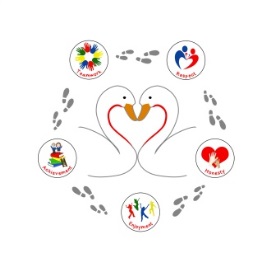 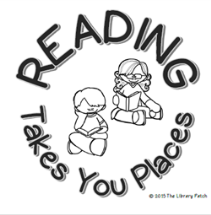 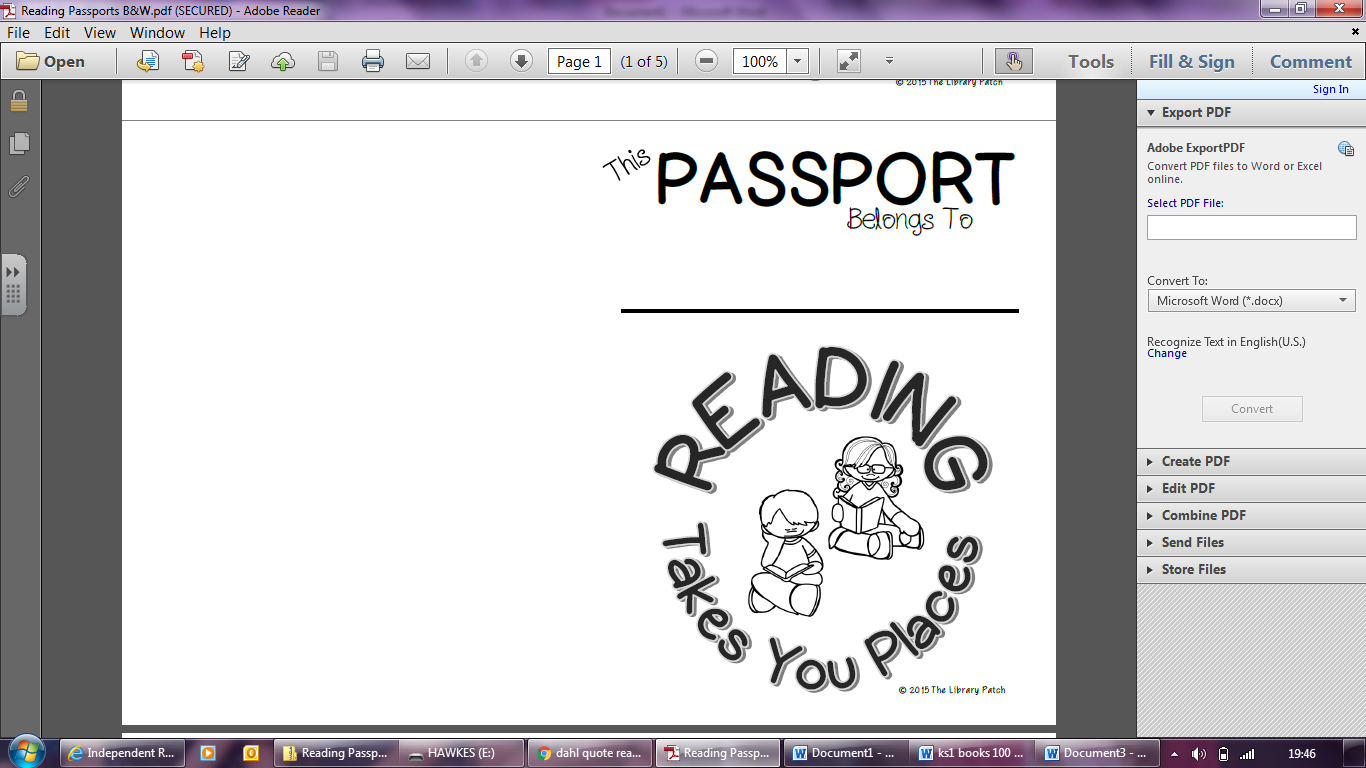 Are you up for the challenge? Tick off the books as you read them. How many will you read?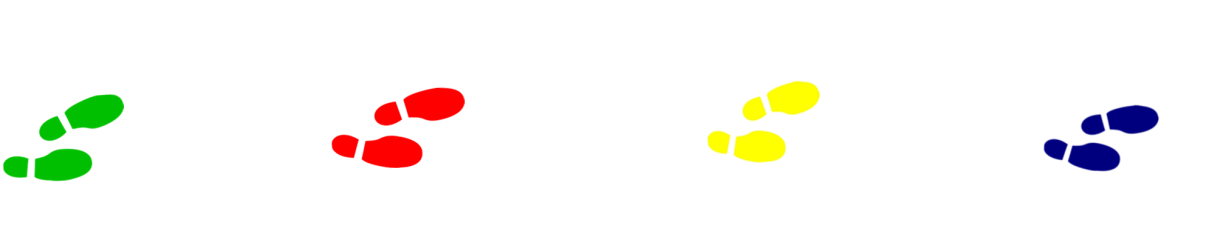 Grandpa’s Great Escape by David Walliams Clockwork by Philip PullmanGulliver’s TravelsGangsta Granny by David WalliamsRoom 13 by Robert Swindells20,000 leagues under the seaFriend or Foe by Michael MorpurgoRobinson Crusoe The lost worldPig Heart Boy by Malorie BlackmanJane EyreThe Three MusketeersThe Lion, The Witch and The Wardrobe by C.S. Lewis Wolf Brother by Michael PaverWar Horse by Michael Morpurgo Five children and ItThe Invention of Hugo Cabret by Brian SelznickGoosebumps by R.L.Stine The TempestSkellig by David AlmondGoodnight Mr Tom by Michele Magorian Oliver TwistThe Maze Runner by James DashnerStories of Sherlock HolmesKidnappedHarry Potter and the Philosopher’s Stone by J.K. RowlingA Midsummer Night’s Dream Dr Jekyll and Mr HydeKensuke’s Kingdom by Michael MorpurgoTreasure Island MacbethStormbreaker (Alex Rider series) by Anthony HorowitsSilas Marner MoonfleetHoles by Louis SacherThe Canterville GhostDavid Copperfield 